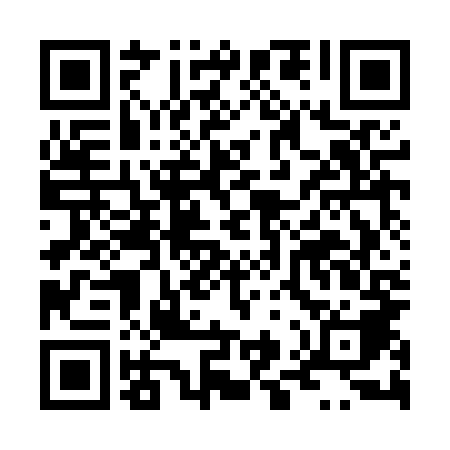 Ramadan times for Biechowko, PolandMon 11 Mar 2024 - Wed 10 Apr 2024High Latitude Method: Angle Based RulePrayer Calculation Method: Muslim World LeagueAsar Calculation Method: HanafiPrayer times provided by https://www.salahtimes.comDateDayFajrSuhurSunriseDhuhrAsrIftarMaghribIsha11Mon4:134:136:1011:573:465:445:447:3412Tue4:104:106:0811:563:485:465:467:3613Wed4:084:086:0511:563:495:485:487:3814Thu4:054:056:0311:563:515:505:507:4015Fri4:034:036:0011:553:525:525:527:4216Sat4:004:005:5811:553:545:535:537:4417Sun3:573:575:5611:553:555:555:557:4718Mon3:543:545:5311:553:575:575:577:4919Tue3:523:525:5111:543:585:595:597:5120Wed3:493:495:4811:544:006:016:017:5321Thu3:463:465:4611:544:016:036:037:5522Fri3:433:435:4311:534:036:046:047:5723Sat3:403:405:4111:534:046:066:068:0024Sun3:383:385:3911:534:056:086:088:0225Mon3:353:355:3611:524:076:106:108:0426Tue3:323:325:3411:524:086:126:128:0627Wed3:293:295:3111:524:106:146:148:0928Thu3:263:265:2911:524:116:156:158:1129Fri3:233:235:2611:514:126:176:178:1330Sat3:203:205:2411:514:146:196:198:1631Sun4:174:176:2212:515:157:217:219:181Mon4:144:146:1912:505:177:237:239:202Tue4:114:116:1712:505:187:247:249:233Wed4:074:076:1412:505:197:267:269:254Thu4:044:046:1212:505:217:287:289:285Fri4:014:016:1012:495:227:307:309:306Sat3:583:586:0712:495:237:327:329:337Sun3:553:556:0512:495:247:347:349:358Mon3:513:516:0212:485:267:357:359:389Tue3:483:486:0012:485:277:377:379:4110Wed3:453:455:5812:485:287:397:399:43